Youth Advisory Group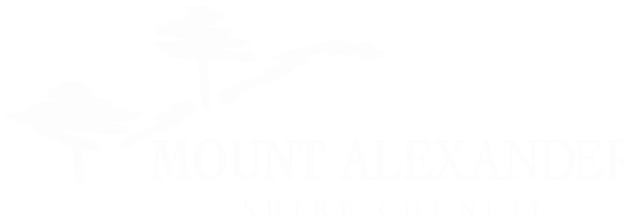 Application Form 2020WHAT IS THE YOUTH ADVISORY GROUP?The Mount Alexander Shire Council Youth Advisory Group is a group of young people who provide input into Council decisions and strategies, help to identify issues and solutions on matters relevant to young people, and help to develop local youth initiatives. We aim to have a diversity of views and experiences on the group. Any young person aged 12 to 25 years can apply to become a member.The group meets weekly on Tuesdays from 3.45 – 5.30pm during school terms and is guided by the Mount Alexander Shire Council Youth Engagement Charter and the group’s Terms of Reference. The Youth Advisory Group is supported by the Youth Development Team. For more information visit www.mountalexandershireyouth.com.au  or contact Shannon on 5471 1826 or youth@mountalexander.vic.gov.au PERSONAL DETAILSNAME:                                                                                                      AGE: ………..GENDER:……… TOWN: 	PHONE NO:	 MOBILE: 	EMAIL: 	                                                                                                    SCHOOL OR WORKPLACE (if applicable): 	WHAT ARE SOME OF YOUR INTERESTS? 	PLEASE TELL US ABOUT ANY COMMUNITY INVOLVEMENT YOU HAVE HAD: 	WHAT ARE THE THREE TOP ISSUES THAT YOU ARE CONCERNED ABOUT? Education    Employment   Sexual Health    Bullying    Mental Health    Environment    Disability     Alcohol and other drug misuse    Gender and sexuality    Race, culture and ethnicityWHY DO YOU WANT TO JOIN THE YOUTH ADVISORY GROUP? 	WHAT SKILLS/IDEAS CAN YOU BRING TO THE YOUTH ADVISORY GROUP?WHAT KIND OF SKILLS DO YOU WANT TO BUILD?    Public speaking and presentations 	   Building confidence and leadership   Event planning and management 	   Networking and influencing   Marketing and promotion	   Consulting with young people   Making positive change in your communityHOW DID YOU FIND OUT ABOUT THE YOUTH ADVISORY GROUP? 	REFERENCE: Please provide the details of someone we can contact to discuss your suitability for a position on the Youth Advisory Group. This could be a family friend, teacher or employer.NAME: 	RELATIONSHIP TO YOU: 	PHONE:                                                            EMAIL:  	Please submit your application addressed to Shannon Lacy by either:Email to youth@mountalexander.vic.gov.au In person to Customer Service at the Civic CentrePost to Youth Development Team, Mount Alexander Shire Council, PO Box 185, Castlemaine 3450.